Programas y Proyectos de InversiónEl Centro de  Servicios Integrales para el Tratamiento de Aguas Residuales no tiene Programas y Proyectos de InversiónIndicadores de Resultados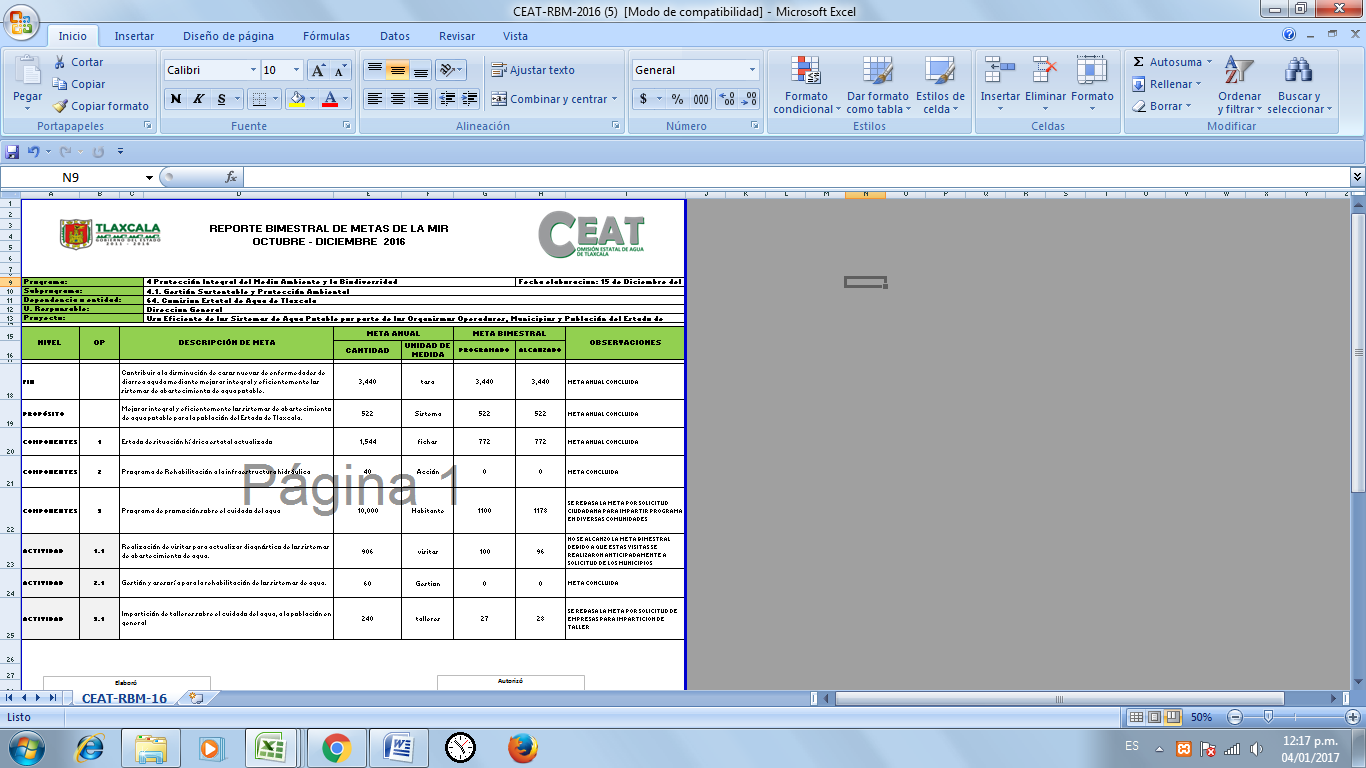 